Протокол школьного этапа всероссийской олимпиады школьниковМБОУ «Иртовская ОШ» 2023-2024 учебный год Предмет: русский языкКласс: 7Дата проведения олимпиады: 27.09.2023 г.Максимальное количество баллов: 58Дата проверки: 27.09.2023 г.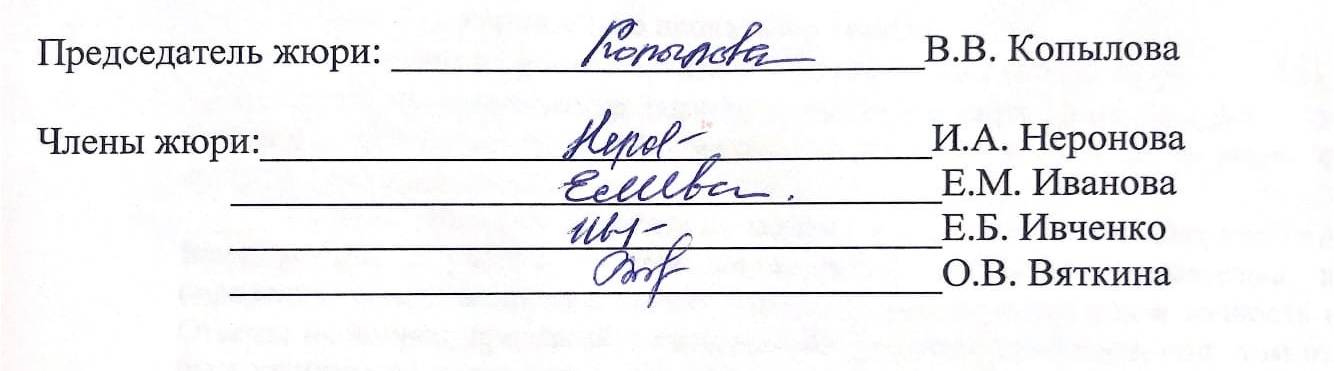 № ппКод участникаКол-во балловПобедитель, призер, участник1К-725,5участник